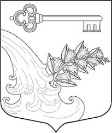 АДМИНИСТРАЦИЯ УЛЬЯНОВСКОГО ГОРОДСКОГО ПОСЕЛЕНИЯ ТОСНЕНСКОГО РАЙОНА ЛЕНИНГРАДСКОЙ ОБЛАСТИПОСТАНОВЛЕНИЕ Об обеспечении безопасности и правопорядка в период Новогодних и Рождественских праздников на территории Ульяновского городского поселения Тосненского района Ленинградской области 2022-2023гг.  Во исполнение Федерального закона от 6 октября 2003 года № 131-ФЗ «Об общих принципах организации местного самоуправления в Российской Федерации», Постановлением администрации муниципального образования Тосненский район Ленинградской области от 07.12.2021 №2847-па «Об обеспечении безопасности и правопорядка на территории муниципального образования Тосненского района Ленинградской области»ПОСТАНОВЛЯЮ:1. Усилить меры по обеспечению безопасности населения на территории Ульяновского городского поселения Тосненского района Ленинградской области в период проведения Новогодних и Рождественских праздников 2022-2023 года.2. Отделу жилищно-коммунального хозяйства администрации Ульяновского городского поселения Тосненского района Ленинградской области:2.1 Подготовить и предоставить информацию в правоохранительные органы Тосненского района (отделение г. Кириши УФСБ по г. Санкт-Петербургу и Ленинградской области (далее - УФСБ), ОМВД России по Тосненскому району Ленинградской области (далее - ОМВД), подразделение МЧС России по Ленинградской области (86-ая ПСЧ ФГКУ «37 отряд ФПС по Ленинградской области» (далее -86 ПСЧ) об объектах (территориях)), на которых запланировано проведение культурно-массовых   мероприятий, в период Новогодних и Рождественских праздников, на территории Ульяновского городского поселения Тосненского района Ленинградской области;2.2 Провести совместно с сотрудниками 125 ОП ОМВД России по Тосненскому району Ленинградской области, 86-й ПСЧ обследование территорий объектов, задействованных в проведении культурно-массовых мероприятий в период новогодних праздников.2.3 Организовать проведение дополнительных инструктажей руководителей объектов культуры, расположенных на территории Ульяновского городского поселения Тосненского района Ленинградской области;2.4 Принять дополнительные профилактические меры по усилению антитеррористической защищенности здания администрации Ульяновского городского поселения Тосненского района Ленинградской области.2.5 Усилить контроль за доступом к узловым объектам систем энерго, тепло снабжения, водоснабжения, критический важным и потенциально опасным объектам;2.6Проверить готовность сил и средств, привлекаемых для ликвидации и минимизации последствий террористических актов и чрезвычайных происшествий, уточнить порядок их развертывания и схем оповещения соответствующих должностных лиц, провести уточнение планов действий по предупреждению и ликвидации чрезвычайных ситуаций.2.7 Довести до единой дежурной диспетчерской службы Тосненского района Ленинградской области график круглосуточного дежурства ответственных сотрудников администрации Ульяновского городского поселения Тосненского района Ленинградской области.  3.Разместить настоящее постановление на официальном сайте администрации Ульяновского городского поселения Тосненского района Ленинградской области. 4. Настоящее постановление вступает в силу с момента официального подписания. 5. Контроль за исполнением распоряжения оставляю за собой.Глава администрации                                                                   К.И. Камалетдинов28.12.2022№1374